15/09 RM 04105           A ROUPA NOVA DE BETOBeto ai sair pra brincar quando todo mundo falou : -veja bem ,você está de roupa nova , branquinha ,limpinha . está todo bonito bem vestido não vá se sujar!cuidado com a roupa! Vê Lá se vai rasgar o menino saiu.Pouco depois volta com roupa imunda e seu avô passa um sermão: então o senhor , seu Beto ,me saiu daqui com a roupa limpinha , roupa nova , e me vem nesse estado !? então o senhor não sabia que a roupa custa dinheiro? Então o senhor não sabia que e muito feio menino que não obedece? Então o senhor não sabia... Beto ouve o sermão e diz: tudo isso eu sabia. Eu só não sabia Que o poste estava pintado.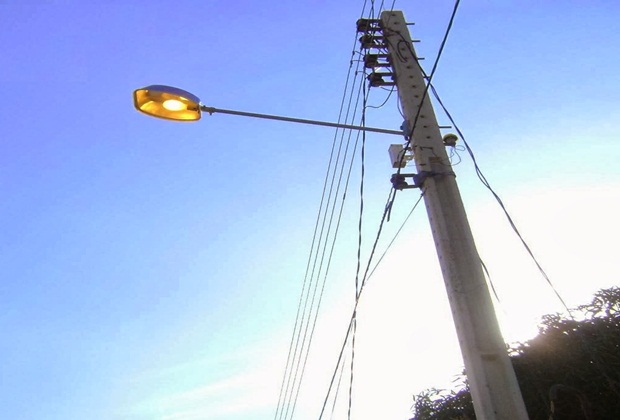 